     DULL CADWYNO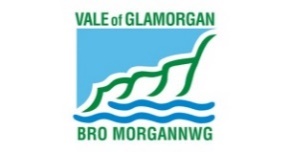 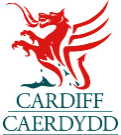 Beth yw Cadwyno?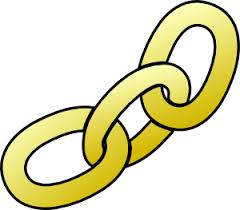 Mae cadwyno yn ddull addysgu lle caiff is-sgiliau eu hatgyfnerthu mewn cyfres er mwyn galluogi’r dysgwr i berfformio ymddygiadau mwy cymhleth. Er enghraifft, wrth ddysgu plentyn i glymu ei esgidiau, byddai pob cam unigol, o dynhau’r careiau i wneud rhannau o’r cwlwm, yn cael eu dysgu a’u hatgyfnerthu hyd nes bo’r plentyn yn gallu cwblhau’r dasg yn gyflawn.Pam defnyddio’r dull cadwynoEfallai bod angen i blant ag anghenion dysgu ychwanegol ddefnyddio’r dull cadwyno i ddysgu tasgau y gall eraill eu dysgu drwy wylio a dynwared. Mae’n bosib hefyd nad oes gan ddysgwyr ag anghenion ychwanegol yr awydd naturiol i ddysgu tasgau penodol. Er mwyn dysgu sgiliau bydd gofyn i’r oedolyn gynnig canmoliaeth ar gwblhau pob "dolen” yn y “gadwyn”. Felly, er enghraifft, yn achos cau zip ar got, efallai mai bwriad yr oedolyn fyddai dysgu’r sgiliau dros gyfnod – a gwobrwyo pob cam ar hyd y daith:Canfod dy gotGwisgo dy got yn annibynnol Cysylltu’r zip a’i dynnu i fynyCwblhau’r gyfres gyflawn ar eu pennau eu hunain heb gymorth (gwobr derfynol) Cadwyno am yn ôlWeithiau gall cadwyno fod yn rhy ddwys i ddysgwr a all fagu rhwystredigaeth neu fynd ar goll wrth fynd trwy gyfres o gamau. Mewn sefyllfa fel hyn, efallai y byddai cadwyno am yn ôl yn ddewis da. Wrth gadwyno am yn ôl, mae rhiant neu athro yn gwneud y rhan fwyf o’r tasgau yn y gadwyn, gan alluogi’r plentyn i gwblhau’r dasg derfynol. Mae hyn yn rhoi profiad o lwyddiant a chwblhau i blentyn â phob cynnig. Wrth i’r dasg derfynol ddod yn haws, gall yr oedolyn gilio yn raddol a gadael i’r plentyn gwblhau mwy o gamau yn y gadwyn.Enghreifftiau o Gadwyno am yn ÔlGall dechrau cau zip fod yn anodd iawn, ond mae cau’r zip unwaith ei fod wedi cydio yn hynod rwydd. Rhannwch y swydd i’r camau hyn:Gwthiwch y rhan waelod ar un ochr i’r zip ar yr ochr arall.Dechreuwch gau y zip yn araf a sicrhau ei fod wedi cydio yn iawn.Tynnwch y zip weddill y ffordd i’w gau.Gallwch roi’r dasg o gael y plentyn i gau’r zip i’r pen yn fuddugoliaethus ymhell cyn bod y gallu ganddo ef neu hi i ddwyn dwy ran y zip ynghyd. CynghorionI ddechrau crëwch restr o gamau’r dasg. Adnabyddir hyn yn gyffredin fel dadansoddi’r dasgDylech arwain â llaw dros law os nad all y plentyn ei ddysgu drwy ddilyn.Canmolwch yn dilyn pob cam.